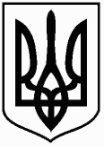 Красноградська міська радаРОЗПОРЯДЖЕННЯ 13 січня 2020 року								№ 6Про відведення місць для розміщенняматеріалів передвиборчої агітації на період проведення передвиборчої компанії проміжних виборів народного депутата України Відповідно до частини 12 статті 107 Закону України «Про вибори народних депутатів України», ЗУ «Про місцеве самоврядування», враховуючи Календарний план основних організаційних заходів з підготовки та проведення проміжних виборів народного депутата України 15 березня 2020 року в одномандатному виборчому окрузі № 179 (Харківська область), затвердженого Постановою Центральної виборчої комісії від 03 січня 2020 року № 1:Відвести місця для розміщення матеріалів передвиборної агітації:стенди Красноградського комбінату комунальних підприємств;дошки оголошень, розміщені на входах до багатоквартирних будинків міста.Рекомендувати фізичним особам – підприємцям розміщувати матеріали передвиборчої агітації на виносних рекламних щитах.Відділу організаційного забезпечення та контролю інформувати громадськість міста про відведення місць для розміщення матеріалів передвиборної агітації шляхом оприлюднення на офіційному вебсайті міської ради.Забороняється розміщення друкованих передвиборних агітаційних матеріалів, політичної реклами та повідомлень про перебіг виборчого процесу на пам’ятках архітектури, а також у місцях, де вони перешкоджають безпеці дорожнього руху; на будинках і в приміщеннях органів державної влади та органів місцевого самоврядування, підприємств, установ і організацій державної та комунальної форми власності.Красноградському комбінату комунальних підприємств                            (Сергій ТКАЧЕНКО), та Красноградському житловому ремонтно-експлуатаційному підприємству (Олексій КРЯТОВ) забезпечити зняття всіх матеріалів передвиборної агітації, розміщених на визначених дошках оголошень по завершенню агітаційної кампанії (з 24 години 13 березня).Контроль за виконанням цього розпорядження залишаю за собою.Міський голова                                                                 Володимир МАКСИМЛюдмила Ляхова